                                                            Ciencias naturales  8° básico.                                                                   Nombre: ____________________________________________________________________Curso: _______________Fecha___14 de mayo 2020____________                                                                                 UNIDAD N° 1CLASE N° 8                                               Actividades N°8Estudiar las páginas  de la 36  a la 39 de su libro de ciencias naturales   y  luego contestar  la guía.1. Dibuja  la circulación pulmonar con sus partes 2.-Escribe las partes de la circulación sistémica y sus funciones.                                                          Ciencias naturales  8° básico.                                                                   Nombre: ____________________________________________________________________Curso: _______________ Fecha___15 de mayo 2020____________                                                                                 UNIDAD N° 1CLASE N° 9                                             Actividades N°9Estudiar las páginas  de la 42 a la 45 de su libro de ciencias naturales   y  luego contestar  la guía.1.- Une con una línea el significado que corresponde al concepto.Vejiga.                                                                   ° Se elimina el sudor.Riñones.                                                                ° Son los que limpian la sangre.Pulmones.                                                            ° Estructuras tubulares que transportan los desechos.Uretra.                                                                  ° Estructura que se almacena la orina.Piel.                                                                       ° Liberan  vapor de agua y dióxido de carbono.                  Uréteres.                                                             ° Conducto que transporta la orina hacia el exterior.       2.- Al lado de cada función escriba el nombre de la estructura del sistema renal responsable de ella. a.-Lleva la orina desde el riñón a la vejiga. ________________________ b.- Impide que la orina salga de la vejiga. _________________________c.- Saca sangre desoxigenada desde el riñón. __________________________ d.- Conduce la orina fuera del cuerpo. _____________________e.- Saca o remueve la urea de la sangre. ________________________ f.- Conduce sangre hacia el riñón. ________________________3.- Encierra en un círculo la alternativa correcta.OA/05 Explicar, basados en evidencias, la interacción de sistemas del cuerpo humano, organizados por estructuras especializadas que contribuyen a su equilibrio, considerando: > La digestión de los alimentos por medio de la acción de enzimas digestivas y su absorción o paso a la sangre. > El rol del sistema circulatorio en el transporte de sustancias como nutrientes, gases, desechos metabólicos y anticuerpos. > El proceso de ventilación pulmonar e intercambio gaseoso a nivel alveolar. > El rol del sistema excretor en relación con la filtración de la sangre, la regulación de la cantidad de agua en el cuerpo y la eliminación de desechos. > La prevención de enfermedades debido al consumo excesivo de sustancias como tabaco, alcohol, grasas y sodio, que se relacionan con estos sistemas.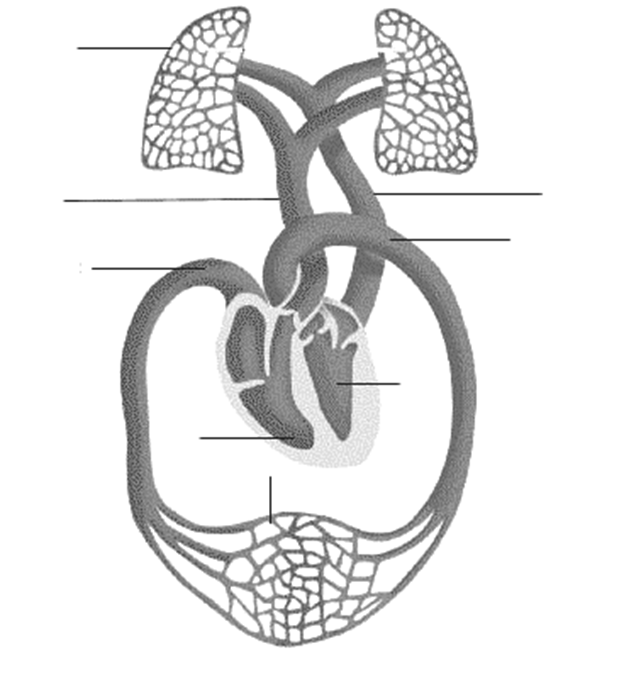 OA/05 Explicar, basados en evidencias, la interacción de sistemas del cuerpo humano, organizados por estructuras especializadas que contribuyen a su equilibrio, considerando: > La digestión de los alimentos por medio de la acción de enzimas digestivas y su absorción o paso a la sangre. > El rol del sistema circulatorio en el transporte de sustancias como nutrientes, gases, desechos metabólicos y anticuerpos. > El proceso de ventilación pulmonar e intercambio gaseoso a nivel alveolar. > El rol del sistema excretor en relación con la filtración de la sangre, la regulación de la cantidad de agua en el cuerpo y la eliminación de desechos. > La prevención de enfermedades debido al consumo excesivo de sustancias como tabaco, alcohol, grasas y sodio, que se relacionan con estos sistemas.1.- El orden correcto del recorrido de la orina es: a.- Uréter – riñón – vejiga – uretra b.- Riñón – uretra – uréter – vejiga c.- Riñón – uréter – uretra – vejiga d.- Riñón – uréter – vejiga – uretra e.- Uretra – riñón – uréter – vejiga.  2.- ¿Cuál de los siguientes elementos es más amplio e incluye a los demás? a.- Cápsula de Bowman b.-Glomérulo de Malpighi c.-Túbulos colectores d.- Asa de Henle e.- Nefrón.3- La unidad estructural y funcional del riñón es: a- El glomérulo b. La cápsula de Bowman c.-El nefrón d. El uréter e.- La vejiga urinaria.4.- La sangre ingresa a los riñones por uno de los siguientes vasos sanguíneos a.-Arteria renalb.-Vena renalc.-Arteriola aferente d.-Arteriola eferente E.-Vénula renal.  